COMPANY NAME      Address:       Phone:  +39      E-mail:           Website:       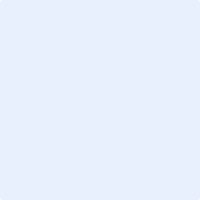              Inserire logoTipology Of Tourist Structure:5 stars Hotel4 stars Hotel3 stars HotelHotel ChainFarmhouseHoliday villagesVillas/Historic ResidencesApartmentsB&BBus OperatorsTour operatorRestaurant Other        Location of tourist structure:City Center  ProvinceProduct Market Wrap:LuxuryHighMediumLowland   Inserire immagine aziendale